Publicado en Madrid el 10/07/2019 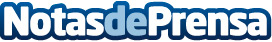 2.600 viviendas de Casaktua por 300 euros al mes en zonas de interiorEl portal inmobiliario ofrece una cartera de inmuebles residenciales a un precio medio de 89.700€, una superficie de 128 m2 y 3 habitaciones, de promedioDatos de contacto:RedacciónRedacciónNota de prensa publicada en: https://www.notasdeprensa.es/2-600-viviendas-de-casaktua-por-300-euros-al Categorias: Inmobiliaria Finanzas http://www.notasdeprensa.es